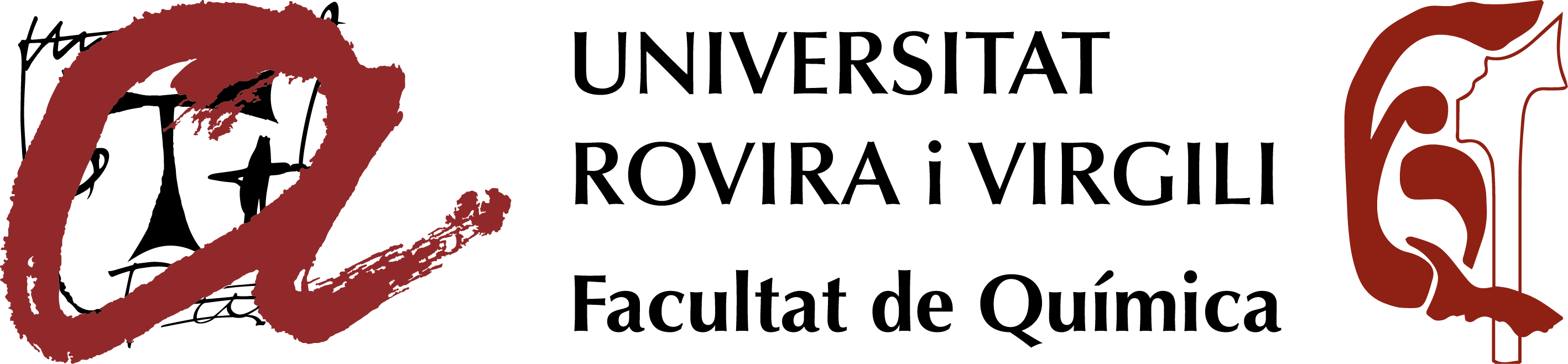 23a JORNADA D’INICIACIÓ A LA VIDA UNIVERSITÀRIA de la Facultat de Química8 de setembre 2023Adreçada als alumnes de nou ingrés de la Facultat de Química. La jornada consta d’una sessió, el dia 8 de setembre.Organitza: Facultat de QuímicaUniversitat Rovira i VirgiliC/Marcel·lí Domingo, 1. Campus Sescelades, 43007 TARRAGONATel. 977 55 97 99E-mail: deganat.fq@urv.catAquesta activitat té com a objectiu donar als alumnes informació útil per a desenvolupar-se adequadament en l’entorn universitari.PARTICIPANTSJOAN J. CARVAJAL. Degà de la Facultat de QuímicaXAVIER LÓPEZ. Vicedegà de la Facultat de QuímicaMARIBEL MATHEU. Secretària de la Facultat de QuímicaNÚRIA RUIZ. Coordinadora del Grau de Química (català i anglès)XIMENA TERRA. Coordinadora del Grau de Bioquímica i Biologia Molecular i del doble grau de Biotecnologia-Bioquímica i Biologia MolecularLAURA TORMO. Cap del CRAI Campus SesceladesINFORMACIÓ GENERALRequisit per l’assistència a la jornada: estar matriculat al Grau de Química (línia català o anglès), al Grau de Bioquímica i Biologia Molecular o al doble Grau de Biotecnologia-Bioquímica i Biologia Molecular. La Jornada està reconeguda dins del Pla d’Acció Tutorial de la Facultat de Química (d’obligat compliment per l’obtenció del títol de grau).Durant la jornada es donarà informació detallada i de funcionament dels graus: horaris de classes i laboratoris, normes, objectius i introducció general a la facultat. També es presentarà el Programa de seguretat als laboratoris de docència de la Facultat de Química, que es podrà seguir de forma autònoma. Caldrà superar un test obligatori sobre els continguts d’aquest programa abans d’accedir a qualsevol laboratori de pràctiques del centre. Aquest test de seguretat estarà disponible a l’espai Moodle “ESPAI COMUNICACIO FQ” en les dates que indicarem durant la jornada. Es farà una presentació del CRAI (Centre de Recursos per a l’Aprenentatge i la Investigació), fent especial èmfasi en les instal·lacions i serveis oferts a l’edifici ubicat al Campus Sescelades.PROGRAMA DE LA JORNADA9.30 h · AULES 101-102REUNIÓ CONJUNTA AMB ELS ESTUDIANTS DE TOTS ELS GRAUS. 10.45 h · (assistir només a una de les sessions)	AULA 102	REUNIÓ AMB MATRICULATS AL GRAU DE QUÍMICA i GRAU DE QUÍMICA (ANGLÈS) AULA 001REUNIÓ AMB MATRICULATS AL GRAU DE BIOQUÍMICA I BIOLOGIA MOLECULAR I AL DOBLE GRAU DE BIOTECNOLOGIA-BIOQUÍMICA I BIOLOGIA MOLECULAR 11.40 h  PAUSA12.00 h · AULES 101-102REUNIÓ CONJUNTA AMB ELS ESTUDIANTS DE TOTS ELS GRAUS. Programa de seguretat als laboratoris de docència.